بمعزل من حال الجاهل الذي لم يستبصر كما أن حال الزبد وخبث الذهب بمعزل عن مشابهة الماء والإِبْرِيْز() يمكن خلجان الشبهة()        المراجيح الذين لهم عقول خالصة ينظرون بها نظر الاستبصار.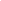       الذي عاهدهم عليه [حين]() قال لهـم:       ()، أو في كتبه المنـزلة من الأحكام والحدود().      سواء كان مع الله أو مع أحد من خلقه.          من الأرحام وسائر الحقوق، ومنها الإحسان إلى كافة المؤمنين للأخوة الثابتة بالإيمان     ()، وفي الحديث: « لا يؤمن أحدكم حتى يحب لأخيه ما يحب لنفسه »()، وفيه(): « إن من الصدقة أن تلقى أخاك المؤمن بوجه طَلق »().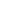         خصه بالذكر؛ لأنه لا مقام للعبد مع الله أشد منه، وإن شئت تأمل وقوفك بين يدي ذلك السلطان العظيم الشأن،وقد أخرج لك من عنقك كتاباً تلقاه منشوراً وقال لك:          () وفيه من القبائح ما لو اطلع عليه أدنى الخلق عندك لاستغرقت() في الخجل.       حبسوا أنفسهم على المكاره في المواطن كلها طلباً لمرضاة الله لا ليقال: ما أصبره وأحمله للنوازل! ولا لأن لا يعاب بالجزع أو يشمت به الأعداء(). العطف فيه وفي الذي قبله من عطف() الصفات.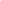     أدوها على وجه الكمال      بعضه    في التطوع    في الواجب إيثاراً للأفضل()()، وقيل: سراً لمن لم يعرف بالمال وعلانية لمن عرف به() ليقتدى به ولئلا يتهم بالبخل.     يدفعونها بها، قال: إنَّ العداوَةَ تستحيلُ مودةً 		بتدارك الهَفَواتِ بالحسنات()وفي الحديث: « أتبع الحسنة السيئة تمحها »()، وعن الحسن: « إذا حُرموا أعطوا، وإذا ظُلموا عفوا، وإذا قُطعوا وصلوا »(). وعن ابن كيسان(): « إذا أذنبوا تابوا »(). والأوجه الإطلاق().       خبر      أو صفـة    () والأول أوجه(). والمعنى: عاقبة() الدار وما ينبغي أن يكون مآباً، والدار هي الدنيا().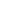     بدل مـن    ()، أو مبتـدأ خبـره   ()، و    مصدر عَدَن: إذا أقام()، وسميت جنات عدن لأنها دار الإقامة لا ارتحال عنها().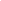          عطف على فاعـل   ؛ وساغ للفصل بالمفعول، أو نصب لأن الواو بمعنى مع(). والأنساب إذا تجردت عن العمل الصالح لا تفيد، وإذا قارنها أدنى عمل صالح نفعت()، ولذلك قال رسول الله  لأبي طالب لما حضرته الوفاة: « قل() لي كلمة واحدة أحاج لك بها عند الله »()، وبه يحصل() التوفيق بين قوله: « من بَطَّأَ به عملُه لم يُسْرع به نسبُه »() وبين قوله تعالى:    /    ()    ().         من أبواب منازلهم للبشارة فوجاً فوجاً لزيادة الإكرام وتكميل السرور، أو من كل باب من أبواب التحف() التي لاعين رأت ولا أذن سمعت.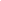 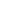     قائلين هذا القول() تهنئة بالسلامة الدائمة      أي: هذا بما صبرتم() واحتملتم من المشاق، أو متعلق بـ   ؛ لأنه ظرف مستقر فيتعلق بـ    معنى()، أو بـ    () والفصل بالجار والمجرور مغتفر()، كما في قوله:.........................		عارٌ عليكَ إذا فعلتَ عظيمُ()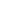       من كلام الملائكة، ويحتمل أن يكون ابتداء كلام() منه تعالى للترغيب.         هؤلاء مقابلو() أولئك، المتصفون بأضداد ما وصفوا به.         من صلة الأرحام وسائر الحقوق       بإلقاء الفتن والهَرْج().     الطرد والحرمان، واستعماله باللام لتضمين() معنى اللصوق()       سوء عاقبة الدار؛ لأنه فـي مقابلـة     أو عذاب جهنم().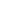          لا غير، بيانٌ لموجب أَشَرِهم؛ كانوا في ضيق من العيش يسر لهم رحلة الشتاء [والصيف]()، وآمنهم من خوف فكان اللائق بحالهم استدامة ذلك بالشكر.     فرح بطر لا فرح سرور بفضل الله ورحمته()        في جنبه وبالقياس إلى نعيمهـا      شيء نزر يتمتع به سريع الزوال كرائحة الورد والرياحين.            بعد ما شاهدوا خوارق كانشقاق القمر والقرآن المعجز الباهر         أي: قل لهم لا قصور في الآيات التي جئت بها، ولكن الإضلال من الله فإذا شاء إضلال أحد لا سبيل إلى هدايته، وأنتم من ذلك القبيل        رجع عن العناد وعلم أن مدعي النبوة لابد لـه من أمر معجز للبشر عن الإتيان بمثله أيّ نوعٍ كان لتشارك الآيات كلها في معنى الإعجاز.    بدل مِنْ:   ()، أو خبر مبتدأ محذوف()، أو الكلام() قد تم عند قوله:     ثم ابتدأ بقوله:     في مقابلة     ().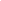        بالقرآن أو بذكر رحمته ومغفرته بعد القلق والاضطراب من خشيته كقوله:          ()، وهذا الوجه يناسب الإنابة كما أن الوجه الأول شديد الملائمة لقوله():         ()، ويحتمل أن يكون الذكر بمعنى الدليل أي: تطمئن قلوبهم بدلائله الدالة على وحدانيته()؛ لأن الكلام مع الكفار الذين لم ينظروا في ملكوت السماوات والأرض بعين الاستبصار.        أتى بحرف التنبيه إيقاظاً للكفرة المستغرقين في قلق الشبهات.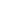       بدل من    بتقدير المضاف() إما لأن القلوب المذكورة قلوب المؤمنين أو لادعاء أن قلوب هؤلاء الأجلاء كل القلوب؛ لأن الكفار أفئدتهم هواء، وعلى هذا قوله:         جملة اعتراضية، كأنه قيل: كيف لا؟ ولا اطمئنان [للقلوب]() إلاّ بذكره()، أو مبتدأ     خبره().طوبى مصدر على وزن فُعْلى كزُلفى وبُشْرَى، من طاب، والواو أبدلت() من الياء لضمة ما قبلها()، وروى الإمام() أحمد أن رجلاً قال: يا رسول الله طوبى لمن رآك قال: « بلى، وطوبى ثم طوبى لمن آمن بي ولم يرني ». قال رجل: وما طوبى؟ قال: « شجرة في الجنة »(). وعن ابن عباس وأبي هريرة: "في كل دار منها غصن"().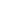      مرجع وطيب عيش.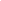     مثل ذلك الإرسال أرسلناك، أي: ليس إرسالك شأنه خفياً بل من كذبك إنما يكذبك عناداً وحسداً          ().         كثيرة        من الكتاب والحكمة فأنت آخر الرسل وأمتك آخر الأمم لا تدع() في الدين شبهة؛ لأنه لا نبي بعدك       البالغ الرحمة الذي أرسلك رحمة للعالمين، ولهذا المعنى التفت من التكلم إلى الغيبة مع رعاية خصوص هذا الاسم()، وكما تفرد المرْسَل من بين الرسل كذلك كتابه لا يضاهيه كتاب.     ذلك الموصوف بتلك الرحمة سيدي والمتصرف فيّ       لا يستحق أحد الألوهية سواه        عليه اعتمدت في أموري وإليه مرجع الخلق وهو المجازي.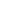                  أي: لو كان شيء من الكتب التي تقرأ سيرت به الجبال [عن]() مقارِّها أو قطعت به الأرض قطعاً ومزقت() تمزيقاً        فتسمع وتجيب لكان ذلك هذا القرآن العربي المبين()؛ لكونه في الطبقة العليا في باب التذكير،وهذا تصريح بما أشير إليه في قوله:        من تعظيم القرآن()، وسيشيّد() أركانه بقوله:       ().وقيل: معناه ولو أن قرآناً وقع به سير الجبال وتقطيع الأرض وتكليم() الموتى لما آمنوا به لشدة عنتهم، متعلق() بقوله:       بياناً لتصميمهم على الكفر بعد ظهور/ الآيات().وقيل: إن أبا جهل قال لرسول الله : سيرّ بقرآنك الجبال عن مكة حتى تتسع لنا فنتخذ فيها البساتين والقطائع كما سخرت لداود إن كنت نبياً كما تزعم فلست أهون على الله منه، أو سخر لنا الريح لنركبها إلى الشام ونتجر، ثم نرجع في يومنا فقد شق علينا قطع المفاوز كما سخرت لسليمان، أو ابعث لنا رجلين أو ثلاثة من آبائنا منهم قصي بن كلاب() فنزلت(). ومعنى تقطيع الأرض على هذا قطعها بالسير().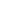 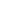 وعن الفراء: أنه متعلق بما قبله، والمعنى: وهم يكفرون بالرحمن ولو أن قرآناً سيرت به الجبال()()، فعلى هذا هي جملة حالية وجواب الشرط محذوف لدلالة السابق عليه وما بينهما اعتراض(),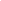        التأثير لا يشاركه أحد، وله القدرة على كل شيء، وإنما لم تقع الآيات المقترحة لعلمه بأنهم لا يؤمنون ولو جاءتهم كل آية.      ألـم يعلـم، لغة نخع()، قال سُحَيْم(): أقولُ لهم بالشِّعْب إذ يَيْسِرُونَنِي 	ألم ييأَسُوا أنِّي ابنُ فارس زَهْدَمِ()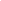 	أو لأن الآيس عن الشيء عالم بأنه لا يكون(). والاستفهام() للتقريـر نحـو:       ().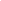 	          أي: علموا ذلك، ويجوز أن يتعلق بـ   ()، والمعنى: أو لم يقنط المؤمنون بأن لو يشاء الله لهدى الناس جميعاً عن إيمان هؤلاء المعاندين().         من سـوء الأعمـال    داهية()، وفي الحديث: « من لم يغزُ ولم يجهز غازياً أصابه الله بقارعة »() [وأصله: الضرب بشدة()، ومنه ما قاله عبدالملك بن مروان () في وصف سيف الزبير:............................	بهنَّ فُلُولٌ]() مِنْ قِرَاعِ الكَتَائبِ()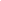        فيقلقون منها، وذلك أن رسول الله كان يرسل السرايا فتصيب أموال أهل مكة أو يخطف من حولها()، وقيل: أو تحل أنت يا محمد [بجيشك]() قريباً من دراهم وذلك عام الحديبية().        وهو فتح مكة().أو لا يزال هؤلاء المشركون تصيبهم باقتراحهم داهية مهلكة كما أصابت أربد وصاحبه عامر بن الطفيل وكما أصابت المستهزئين، وعلى هذا         أنت يا محمد نزوله() بالمدينة وإقامته بها()        ظهور أمرك، أو موتهم أو القيامة()، أو فتح مكة()، وهذا أوجه لأن السورة مكية().